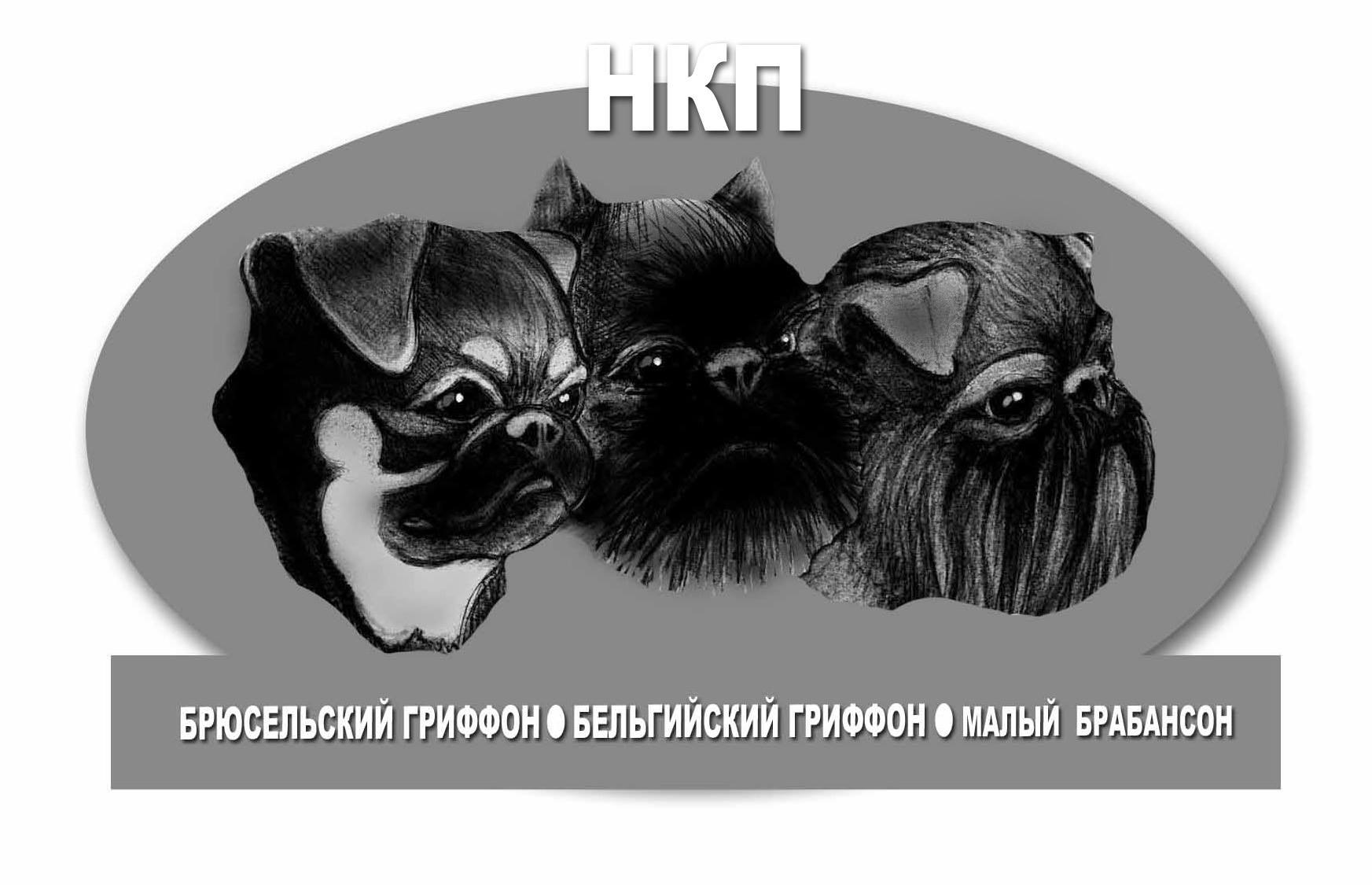 127224 Москва, Широкая 19-2-182,  +7 903 621-1071, +7 926 557-6171e-mail: nkp-griffon@mail.ru           www.nkpgriffon.comПротокол заседания Президиума НКП от 26 мая 2017 года.Повестка дня:Рассмотрение и утверждение календаря монопородных выставок на 2018 год По первому вопросу повестки, единогласно Утвердить данный список выставок на 2018 год,Члены Президиума НКА, Хомасуридзе Р, Седых Н, Владимирова Е., Секретарь НКП, Марголин П.Календарь монопородных  выставок НКП  Гриффоны на 2018 год,Утвержден 26 мая 2017 года решением Президиума НКПНациональная,  ранг «Чемпион Клуба-2018»31.03 /01.04.18   Москва,   РОО КЛЖ ФАВОРИТ,   8 9265576171,   f-klub@bk.ruРанг Победитель Клуба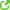 13-14.01.18   Кыштым, Озерск,   ОГОО ГКСС,   8 9191267054,   gkssozersk@mail.ru,   santakbt@yandex.ru27-28.01.18   Санкт-Петербург,   КЛЖ КАСКАД,   8 9211821514,   8 9111750087,   gallant007@mail.ru03.02.18   Санкт-Петербург,   КЛЖ ПЕТЕРБУРГ,   8 9219804955,   8 8123077208,   galpeterburg@yandex.ru04.02.18   Санкт-Петербург,   СПБ РОО КЦ  «СЕВЕРНАЯ ВЕНЕЦИЯ»,    8 9219804955,   sony-boni@mail.ru17.02.18   Благовещенск,   АО ОО КСЛС ТАКСА ПЛЮС,   8 9145636153,   dogblg@mail.ru24-25.02.18   Санкт-Петербург,   ОО КЛС НЕВСКАЯ ЗАСТАВА,   8 9214154424, 8 9219109143,   zastava2008@yandex.ru,   nevadog@mail.ru03-04.03.18   Москва,   МКОО ФОРТУНА,   8 9152622850,   8 4991617129,   ffilalla@bk.ru31.03.18   Череповец,   ЧРОО ЧКАЦ АЛМАЗНАЯ КОРОНА,   8 9210593761,   8 8202448502,   koroleva2003@bk.ru07-08.04.18   Казань,   КГЛЖ ФАУНА,   8 9178874442,   8 9600523959,    salmatci@mail.ru07-08.04.18   Санкт-Петербург, (Пушкин),   СПБ РОО КПЦ СИРИУС,8 9650303000,   8 8129899898,   griffi@ya.ru08.04.18   Москва,   ООО КК ДЕЛЬТА ПАЛ,   8 4955086399,   8 4956035980,   delta-pal@mail.ru14-15.04.18   Череповец,   ЧГОО КЛЖ АРГУС,   8 9217172154,   8 9215491314,   alina.argus@mail.ru21-22.04.18   Санкт-Петербург,   СПБ РОО КК «ЭЛИТА»,   8 8123260291,   info@elitekennelclub.org.ru,   www.elita.org.ru22.04.18   Краснодар,   ККФ,   8 9034477711,   8 9628808180,   8 8612339068,  89034477711,    popova@kgols.ru28-29.04.18   Нижний Новгород,   РОО НОКП,   8 8314397947,   8 8314281223,   nokp@zoomir-nn.ru28-29.04.18   Новосибирск,  ОО НГКС «СЕНАТ»,   8 9134603654,   8 3832635515,   ngks-senat@yandex.ru28-29.04.18   Москва,  РОО ЦЛЖ ЛИДЕР И ПРЕСТИЖ,   8 4997406501,   lider-prestig@narod.ru26-27.05.18   Москва,   РОО КЛС ГОЛДРАЙЗ,   8 9262113939,   8 9096368181,   club_goldrise@mail.ru,   denfris@gmail.com26-27.05.18   Новосибирск,   НГООЛС МОЛОСС,   8 9137119407,   moloss_n.18@mail.ru26-27.05.18   Новосибирск,   НГООК КОТ И ПЕС,   8 9039352845,   8 38323146023,   kip1993@mail.ru26-27.05.18   Ростов-на Дону,   ОРО РКЛС,   8 8632624405,   rkls@bk.ru26-27.05.18   Красноярск,   КРООЛЖ ХЕЛЕН С ПРАУД,   8 9130314432,   8 9138373442,   hpd@mail.ru02-03.06.18   Москва,   РОО ОЛЖ КОРАЛЛ,   8 9055114995,   griffon_dog@mail.ru02-03.06.18   Екатеринбург,   ОО СОДОЛС,   8 3433712519,   8 3433828221,   sodols@mail.ru02-03.06.18   Владимир,  ВРООЛЖ ЗОЛОТОЕ КОЛЬЦО,    8 9046517969,    zolotoylev2014@mail.ru09.06.18   Москва, Зеленоград,  РОО ЦЕНТР АЛЬЯНС,    8 9164886151,   8 9165120435,   panovamv@yandex.ru09-10.06.18   Новороссийск,   НГОО КК ЭЛИТА,   8 8617211588,   8 86172104555,   flyingbird2002@mail.ru17-18.06.18   Великий Новгород,   КПЦ НО ЭЛИТА,   8 8162618525,   8 8162338255,   antica@mxc.ru23.06.18   Санкт-Петербург,   СПБ КЕННЕЛ КЛУБ,   8 812 5420504,   8 9112799543,   kennel-club@mail.ru30.06.18   Курган,   КООКО ФАУНА,   8 9128355676,   8 9068832284,   fauna_kurgan@bk.ru04.08.18    Чайковский,   МОО КЛЖ ФЕСТ,   8 9226485952,   8 9197136067,   mitzhell@mail.ru25.08.18   Владивосток,   ПООЛС,   8 9024825951,   8 4232339268,   vshabanova@mail.ru01-02.09.18    Ярославль,   ОО ЯОК СПС,   8 9038296061,   8 9038265030,   yarkennel@yandex.ru15.09.18   Краснодар,   ККК СПС,   8 9183870684,   kklubss@gmail.com15-16.09.18   Хабаровск,   ХККОО ХОКС ЦЕНТР,   8 9242037148,   8 9242164820,   hoks-center@mail.ru29-30.09.18   Казань,   ТРБОО КФРТ,   8 9050210637,   8 9063270442,   kfrt1@mail.ru29-30.09.18   Мурманск,   ДПКЦ ВЕСТЛИЦ,   8 9215130158,   8 8152539038,   westlic51@mail.ru06-07.10.18   Москва,   МКОО АТЛАНТИДА,   8 9057386461,   8 9161966455,   red-paradise@yandex.ru07.10.18   Нижний Новгород,   НООЛЖ ФАУНА,   8 9063512423,   8 9648344752,   olga-faunann@yandex.ru20-21.10.18   Набережные Челны,   РОРТ КЛЖ ВЕЛЕС,   8 9063335160,   8 9600596636,   kravec04@yandex.ru03-04.11.18   Санкт-Петербург,   КЛЖ АСАМБЛЕЯ,   8 9211821514,   8 9111750087,   keha32@yandex.ru24-25.11.18   Москва,   ООО РКК,   8 4991611426,   8 9166224493,   1611426@bk.ru09-10.12.18   Москва,   МООС ОО КИНОЛОГИЯ,   8 9167966589,   kinologia@mail.ru08-09.12.18   Тула,   ТГООЛС,   » А ЭЛИТА»,   8 9030391117,   8 9107013594,   stina2002@mail.ru,   avers_tula@mail.ru08-09.12.18   Санкт-Петербург,   РОО КК СОЮЗ ПРОФИ,   8 9117420637,   8 8125964269,   rolling-but@mail.ruРанг Кандидат в Чемпион Клуба14-15.04.18   Санкт-Петербург,  СПБ ОО КЛС «НЕВСКИЙ БРИЗ»,   8 9219804955,   8 8125282514,   nevskybreeze@mail.ru14-15.04.18   Санкт-Петербург,   КЛС СПАРС,   8 9119574534,   8 9117522288,   sparsclub@bk.ru28-29.04.18   Екатеринбург,   СР ОО КЛС «ЭКЗОТИКА»,   8 3432017606,   8 9530066409,   merisain57@gmail.com28-29.04.18   Ростов-на-Дону,   РРОО «ДОН КПЦ»,   8 9286003504,   8 9085080909,   donkp@yandex.ru16-17.06.18   Санкт-Петербург,   СПБ  ОО КЛС «ДОГ СИТИ»,   8 8126433989,   8 9052120322,   dogsityclub@mail.ru  — 2017,29-30.09.18   Москва,   РКОО РУССКИЙ СТАНДАРТ,   8 9262348277,   8 9265576171,   ru-standart@bk.ru20-21.10.18   Новосибирск,   НГОО  «СИБИРСКИЙ КИНОЛОГИЧЕСКИЙ ЦЕНТР»,    8 9139109427,    skc-centr@yandex.ru 10-11.11.18   Санкт-Петербург,   СПБ  РОО КО «ЭЛИТА-ЦЕНТР»,   8 8122224420,   8 9119639551,   elita-ctntre@list.ru24-25.11.18   Казань,   КАГК,   8 9033403223,   8 8432110401,   xollister@bk.ru01-02.12.18   Казань,   ТАТ РЕС СОВЕТ ВООП  ОО,   8 9178874442,   salmatci@mail.ru01-02.12.18   Южно-Сахалинск,   СРОО КСВП «БЭСТ»,   8 9147567747,   dogclub.best@yandex.ruПрезидент НКПРеваз ХомасуридзеСекретарь НКППавел Марголин